Комунальний заклад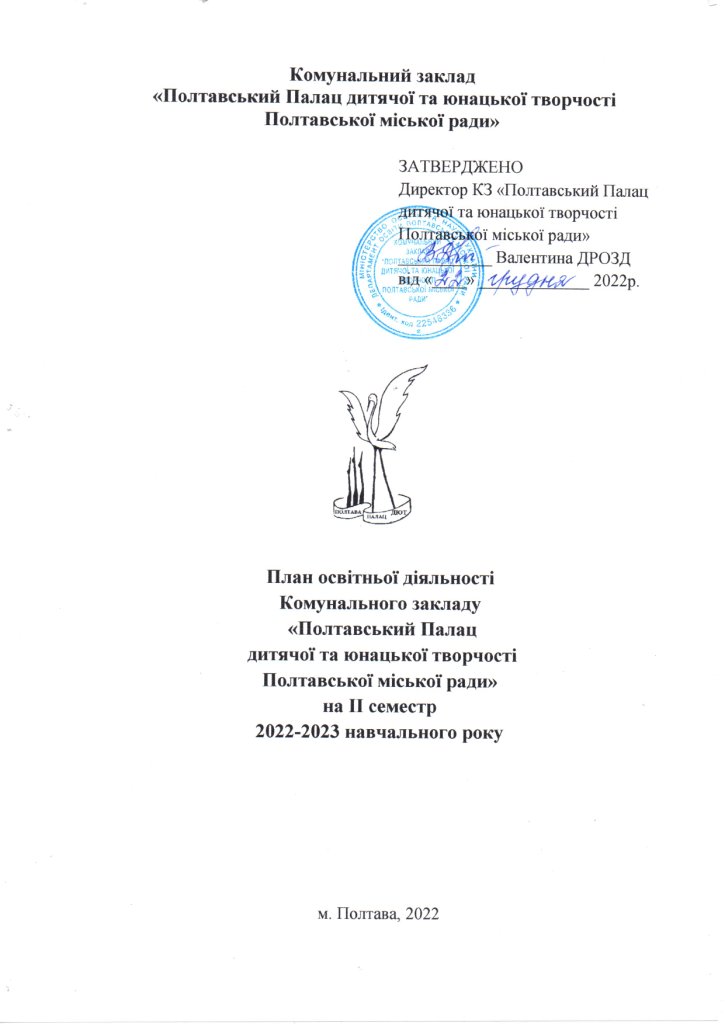  «Полтавський Палац дитячої та юнацької творчості Полтавської міської ради»ЗАТВЕРДЖЕНОДиректор КЗ «Полтавський Палац дитячої та юнацької творчостіПолтавської міської ради»___________ Валентина ДРОЗДвід «____» _____________ 2022р.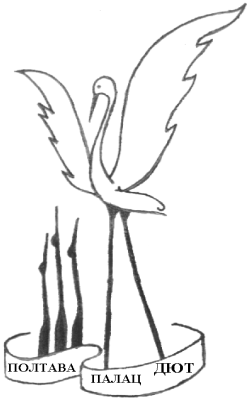 План освітньої діяльності Комунального закладу «Полтавський Палац дитячої та юнацької творчостіПолтавської міської ради»на ІІ семестр 2022-2023 навчального рокум. Полтава, 20221. Керівництво і контроль забезпечення якості освіти2. Організація освітнього процесу2.1. Організаційно-координаційні заходи2.2. Навчальна діяльність2.5. Розвиток виховного простору 2.6. Масова робота2.7. Психологічний супровід освітнього процесу(практичний психолог Грінченко В.О.)2.8. Методичний супровід освітнього процесу3. Соціальне партнерство4. Забезпечення цивільного захисту, охорони праці та безпеки життєдіяльності учасників освітнього процесу№Зміст роботиТермін виконанняПриміткиЗагальні збориЗагальні збориЗагальні збориЗагальні збори1.Виконання посадових обов'язків та чинного законодавства з ЦЗ, ОП та БЖД працівниками закладу в умовах правового режиму  воєнного стану.23.01.2023р.2.Про виконання колективного договору на 2020-2023 роки між адміністрацією та профспілковим комітетом Палацу   ДЮТ.24.04.2023р.Педагогічні радиПедагогічні радиПедагогічні радиПедагогічні ради1.Про результати виконання освітньої програми закладу за   І семестр 2022 -2023н.р. 23.01. 2023р.2.Про   результати проведення кваліфікаційних іспитів.08.05. 2023р.3.Виконання освітньої  програми закладу за 2022- 2023 н.р.  як один із факторів забезпечення якості освіти.12.06.2023р.Профспілкові збориПрофспілкові збориПрофспілкові збориПрофспілкові збори1.Звіт про роботу профспілкового комітету Комунального закладу «Полтавський Палац                                дитячої та юнацької творчості Полтавської міської ради» та виконання кошторису за 2022 рік.23.01.2023р.2.Забезпечення виконання колективного договору між адміністрацією та профспілковим комітетом Комунального закладу «Полтавський Палац дитячої таюнацької творчості Полтавської міської ради» у 2023р.24.04.2023р.Наради при директоровіНаради при директоровіНаради при директоровіНаради при директорові1.Кожен третій понеділок місяцяПротягомнавчальногосеместруАдміністративні радиАдміністративні радиАдміністративні радиАдміністративні ради1.ЩопонеділкаПротягомнавчальногосеместруКоординаційно-методична та художня радиКоординаційно-методична та художня радиКоординаційно-методична та художня радиКоординаційно-методична та художня ради1.Засідання КМР 19.01.2023р.24.02.2023р.23.03.2023р.27.04.2023р. 18.05.2023р.2.Засідання художньої ради23.01.2023р.13.02.2023р.06.03.2023р.25.05.2023р.Внутрішній контроль забезпечення якості освітнього процесуВнутрішній контроль забезпечення якості освітнього процесуВнутрішній контроль забезпечення якості освітнього процесуВнутрішній контроль забезпечення якості освітнього процесуПлановий контрольПлановий контрольПлановий контрольПлановий контроль1Контроль	за	кадровим  забезпеченням освітнього процесу, обсягом педагогічного навантаження .Протягом навчального семеструДиректор2.Затвердження навчально-тематичних планів        керівників гуртків на період літніх канікул.До 22.05.2023р.Директор3.Перевірка стану ведення керівниками гуртків журналів   планування та обліку роботи ЩомісячноАдміністрація, завідувачівідділів4.Перевірка стану ведення нормативної документації з ОП та БЖД та ЦЗ, журналів       реєстрації інструктажів керівників гуртків, завідувачів відділів30-31.01.2023р.30-31.03.2023р.15-16.06. 2023р.Адміністрація, завідувачі відділів5.Організація освітньої діяльності в гуртках                              закладу. Планове відвідування навчальних занять.Згідно з графікамиАдміністрація, завідувачі відділів,методисти6.Ведення документації завідувачами відділів, художніми керівниками27-31.03.2023р.22-27.05.2023р.Адміністрація7.Ведення документації керівниками гуртківТравень 2023р.Адміністрація, завідувачі відділів8.Взаємодія педагогічного колективу з батьківською громадськістю по забезпеченню якісної освітньої діяльності.Протягомнавчального семеструАдміністрація,завідувачі відділів,педагоги закладуОперативний контрольОперативний контрольОперативний контрольОперативний контроль1.Контроль за наповнюваністю навчальних       груп гуртків Палацу ДЮТПостійноАдміністрація, завідувачі відділів, художні керівники2.Виконання  учасниками освітнього процесу вимог чинного законодавства щодо дій в разі сигналу «Повітряна тривога!» та дотримання правил поведінки в укритті.ПостійноАдміністрація, черговийадміністратор3.Дотримання під час проведення освітнього      процесу:вимог ОП, БЖД та ЦЗтемпературного режиму,правил респіраторної гігієни,протиепідемічних заходів.ПостійноАдміністрація, завідувачі відділів, художні керівники4.Участь вихованців у конкурсах та       змаганнях різного рівняПротягом навчальногосеместруЗаступник директора з НВР, завідувачівідділівПідсумковий контрольПідсумковий контрольПідсумковий контрольПідсумковий контроль1.Контроль проведення: - підсумкових занять та академконцертів за результатами  освітньої діяльності за      ІІ семестр;- кваліфікаційних іспитів.Згідно зграфікамиАдміністрація, завідувачі відділів,методисти2.Аналіз виконання освітньої програми закладу на 2022-2023н.р.Травень 2023р.Адміністрація, завідувачі відділів3.Аналіз роботи в канікулярний період. До 12.01.2023р.До 06.04.2023р.Адміністрація, завідувачі відділів№Зміст роботиТермін виконанняВідповідальніВиконання1.Самооцінювання якості освіти у Палаці ДЮТ (за напрямами відповідно до Положення про ВСЗЯО у закладі та рішення педагогічної ради)Протягом навчального семеструДрозд В.Д.Сергієнко Г.О.Палієнко Т.В.2.Моніторинг освітньої діяльності (згідно Положення про ВСЗЯО у закладі)Протягом семеструАдміністрація, зав. відділів,методисти3.Затвердження планів освітньої    діяльності Палацу ДЮТ на період:- весняних канікул- літніх канікулДо 20.03.2023р.До 26.05.2023р.Директор4.Підготовка статистичного  звіту на 01.06.2022р.До 20.05.2023р.Заступник директора з НВР, завідувачівідділів5.Затвердження розкладу занять на літній період 2022-2023н.р.До 22.05.2023р.Директор6.Затвердження навчально-тематичних планів керівників гуртків на літній період 2022-2023н.р.До 22.05.2023р.Директор7.Затвердження річного звіту за результатами роботи Палацу ДЮТ за 2022-2023н.р.12.06.2023р.Педрада,директор№Зміст роботиТермін виконанняВідповідальніПриміткиПримітки1.Проведення підсумковихвідкритих занять та академконцертів за результатами навчання за ІІ семестрЗгідно з графікамиТравень2023р.Керівники гуртків, завідувачі відділів2.Кваліфікаційні іспити вихованців вищого рівня              навчання.   Травень 2023р.(за окремим графіком)Члени комісій3.Проведення екскурсій (очних та віртуальних)  Протягом року(за планами керівників гуртків)Керівники гуртків4.Пленерна практикаЧервень-серпень2023р.Керівники гуртківобразотворчого мистецтва2.3. Виставкова діяльність2.3. Виставкова діяльність2.3. Виставкова діяльність2.3. Виставкова діяльність2.3. Виставкова діяльність2.3. Виставкова діяльність№Зміст роботиТермін виконанняВідповідальніПриміткиПриміткиОрганізація виставокОрганізація виставокОрганізація виставокОрганізація виставокОрганізація виставокОрганізація виставок1.Виставка творчих робіт  «Світ дитячих захоплень» (каб. №28)05.01.2023р.Керівники гуртківвідділуприкладного мистецтва 2.Виставка творчих робіт вихованців НХК студії образотворчого мистецтва  «Соняшник»: «Подорожуй з нами цікавими містами!» (Вестибюль)20.01.2023р.Юхно К.В.3.Виставка творчих робіт вихованців «Палітра творчості» (проєкт «Територія творчості») (каб.№ 28)06.02.2023р.Дегтярь Т.О.,керівникигуртківвідділуприкладного мистецтва 4.Виставка робіт вихованців з образотворчого мистецтва «Подих весни»  (Вестибюль) 06.03.2023р.Юхно К.В.Нестеренко О.Б.5.Виставка робіт вихованців «Весняне розмаїття»(каб.№28)03.04.2023р.Керівникигуртківвідділуприкладного мистецтва6.Виставка робіт вихованців з образотворчого мистецтва «Яскраві барви літа»(Вестибюль)31.05.2023р.Юхно К.В.Нестеренко О.Б.Участь у виставкахУчасть у виставкахУчасть у виставкахУчасть у виставкахУчасть у виставкахУчасть у виставках1.Участь у міській виставці з образотворчого та декоративно-ужиткового мистецтва «Знай і люби свій край!» (каб.№28)Лютий 2023р.Керівники гуртківвідділу прикладного мистецтва2.Участь вихованців гуртків відділу  прикладного мистецтва в обласній виставці «Барвисте  перевесло» (ОЦЕВУМ)Лютий2023р.Юхно К.В.Григоренко – Громова В.О.3.Участь вихованців гуртків відділу прикладного мистецтва в обласній виставці «Знай і люби свій край!». (ОЦЕВУМ)Березень2023р.За результатами міського етапу4.Участь вихованців гуртків відділу прикладного мистецтва  у міській Великодній виставці з декоративно – ужиткового мистецтва (Галерея мистецтв)Квітень2023р.Керівникигуртківвідділу прикладного мистецтва2.4. Конкурси,  фестивалі,  змагання2.4. Конкурси,  фестивалі,  змагання2.4. Конкурси,  фестивалі,  змагання2.4. Конкурси,  фестивалі,  змагання2.4. Конкурси,  фестивалі,  змагання2.4. Конкурси,  фестивалі,  змагання№Зміст роботиТермін виконанняВідповідальніВідповідальніПримітки1.Багатожанровий on-line конкурс талантів «Разом у майбутнє! Моя країна після Перемоги» Палац  ДЮТ20.01.-31.03.2023р.Хоріщенко Н.В.Хоріщенко Н.В.Для всіх вікових категорій2.ІІІ Міжнародний (ІХ Всеукраїнський, Х ІХ Всекримський) фестиваль-конкурс учнівської та студентської творчості імені Марії Фішер-Слиж «Змагаймось за нове життя!», присвячений Лесі Українці.25.01-25.02.2023р.Зубенко С.В.Зубенко С.В.3.Міський (відбірковий) етап Всеукраїнської виставки - конкурсу образотворчого та декоративно-прикладного мистецтва «Знай і люби свій край» Палац ДЮТЛютий 2023р.Сергієнко Г.О.,Дегтярь Т.О.,Швець О.І.,керівникигуртків відділуприкладного мистецтваСергієнко Г.О.,Дегтярь Т.О.,Швець О.І.,керівникигуртків відділуприкладного мистецтва4.Обласний конкурс «Барвисте перевесло»ОЦЕВУМЛютий2023р.Юхно К.В.Григоренко- Громова В.О.Юхно К.В.Григоренко- Громова В.О.5.Чемпіонат України зі спортивних бальних танців м. Київ.Лютий2023р.Рагуліна О.С.,Колісник Ю.ВРагуліна О.С.,Колісник Ю.В6.Обласний етап Всеукраїнської виставки-конкурсу образотворчого та   декоративно-прикладного мистецтва «Знай і люби свій край»  ОЦЕВУМБерезень2023р.Участь за результатами міського етапуУчасть за результатами міського етапу7.Обласні змагання учнівської молоді з авіамодельного спорту «Найпростіші моделі»м. ПолтаваБерезень2023р.Похно Д.О.Похно Д.О.8.Турнір зі спортивних танців «Кубок міського голови»  м. КременчукБерезень2023р.Рагуліна О.С.,Колісник Ю.ВРагуліна О.С.,Колісник Ю.В9.Участь у міжнародному фестивалі зі спортивно-бальних танців «Кубок Полтавщини» м. ПолтаваКвітень2023р.Рагуліна О.С.,Колісник Ю.ВРагуліна О.С.,Колісник Ю.В10.Міжнародний  фестиваль – конкурс таланту і моди «Скарби Нації»м. ПолтаваТравень2023р.Котенко В.О.Вараховба Т.В.Зубенко С.В.Кашира А.О.Котенко В.О.Вараховба Т.В.Зубенко С.В.Кашира А.О.11.Всеукраїнський турнір зі спортивних танців  «Суперкубок УФСТ»м. ЗапоріжжяТравень2023р.Рагуліна О.С.,Колісник Ю.ВРагуліна О.С.,Колісник Ю.В12.Участь у всеукраїнському фестивалі зі спортивно-бальних танців «Гран-Прі Полтавщини» м. ПолтаваТравень2023р.Рагуліна О.С.,Колісник Ю.ВРагуліна О.С.,Колісник Ю.В13.«Х International DanceFestival Poltava Waltz-2022»м. ПолтаваТравень2023р.Рагуліна О.С.,Колісник Ю.ВРагуліна О.С.,Колісник Ю.В14.Міжнародний  фестиваль – конкурс таланту і моди «Скарби Нації»м. ПолтаваТравень2023р.Котенко В.О.Вараховба Т.В.Котенко В.О.Вараховба Т.В.№Зміст роботиТермін виконанняВідповідальніВідповідальніПриміткиРобота за відкритими комплексними програмамиРобота за відкритими комплексними програмамиРобота за відкритими комплексними програмамиРобота за відкритими комплексними програмамиРобота за відкритими комплексними програмамиРобота за відкритими комплексними програмамиВКП «Родина»ВКП «Родина»ВКП «Родина»ВКП «Родина»ВКП «Родина»ВКП «Родина»1.Методична допомога керівникам гуртків в організації та проведенні виховних заходів за ВКП (за запитом)Протягом ІІ семеструШвець О.І.Швець О.І.2.Пізнавально-ігрова програма «Моя родина – це моє коріння,а я – майбутнє, я – її насіння»:Пізнавально-ігрова програма «Моя родина – це моє коріння,а я – майбутнє, я – її насіння»:Пізнавально-ігрова програма «Моя родина – це моє коріння,а я – майбутнє, я – її насіння»:Пізнавально-ігрова програма «Моя родина – це моє коріння,а я – майбутнє, я – її насіння»:Пізнавально-ігрова програма «Моя родина – це моє коріння,а я – майбутнє, я – її насіння»:2.- гурток авіамодельний, кер. Похно Д.О.10.04.2023р.Швець О.І.Швець О.І.3.Інтелектуальна гра «Берег мого дитинства»:Інтелектуальна гра «Берег мого дитинства»:Інтелектуальна гра «Берег мого дитинства»:Інтелектуальна гра «Берег мого дитинства»:Інтелектуальна гра «Берег мого дитинства»:3.- гурток «Юний дизайнер», кер. Нестеренко О.Б.31.01.2023р.Швець О.І.Швець О.І.3.- гурток авіамодельний, кер. Похно Д.О.24.04.2023р.Швець О.І.Швець О.І.4.Рольова гра «Сімейні свята»:Рольова гра «Сімейні свята»:Рольова гра «Сімейні свята»:Рольова гра «Сімейні свята»:Рольова гра «Сімейні свята»:4.- гурток «Юний дизайнер», кер. Нестеренко О.Б.17.03.2023р.Швець О.І.Швець О.І.4.- гурток «Театр моди «Перспектива», кер. Кашира А.О.20.04.2023р.Швець О.І.Швець О.І.on-line5.Виховна година «Родинне виховання: заповіді ввічливості та добра» :Виховна година «Родинне виховання: заповіді ввічливості та добра» :Виховна година «Родинне виховання: заповіді ввічливості та добра» :Виховна година «Родинне виховання: заповіді ввічливості та добра» :Виховна година «Родинне виховання: заповіді ввічливості та добра» :5.- НХК сом «Соняшник», кер. Юхно К.В.28.02.2023р.Швець О.І.Швець О.І.6.Святкова майстерня «Людина, яку я найбільше люблю»: Святкова майстерня «Людина, яку я найбільше люблю»: Святкова майстерня «Людина, яку я найбільше люблю»: Святкова майстерня «Людина, яку я найбільше люблю»: 6.- гурток англійської мови «Малятко»,кер. Палієнко Т.В.07.03.2023р.08.03.2023р.Швець О.І.Швець О.І.7.Рольова гра «Якщо ти погано вчинив»:Рольова гра «Якщо ти погано вчинив»:Рольова гра «Якщо ти погано вчинив»:Рольова гра «Якщо ти погано вчинив»:7.- гурток радіотехнічний, кер. Вірьовкін В.М.14.02.2023р.Швець О.І.Швець О.І.ВКП «Традиції»ВКП «Традиції»ВКП «Традиції»ВКП «Традиції»ВКП «Традиції»ВКП «Традиції»1.Методична допомога керівникам гуртків в організації та проведенні виховних заходів за ВКП (за запитом)Протягом ІІ семеструШвець О.І.Швець О.І.2.Прес-дайджест «Чарівний світ народних традицій. Зимові свята в Україні»:Прес-дайджест «Чарівний світ народних традицій. Зимові свята в Україні»:Прес-дайджест «Чарівний світ народних традицій. Зимові свята в Україні»:Прес-дайджест «Чарівний світ народних традицій. Зимові свята в Україні»:Прес-дайджест «Чарівний світ народних традицій. Зимові свята в Україні»:2.- гурток «Тінейджер», кер. Березич Ю.В.12.01.2023р.Швець О.І.Швець О.І.on-line2.- ЗХК гурток «Арт-студія «Браво», кер. Зубенко С.В.12.01.2023р.Швець О.І.Швець О.І.2.- гурток м’якої іграшки «Чародії», кер. Костіна Н.С.21.01.2023р.Швець О.І.Швець О.І.on-line3.Прес-дайджест «Чарівний світ народних традицій. Весняні свята в Україні»:  Прес-дайджест «Чарівний світ народних традицій. Весняні свята в Україні»:  Прес-дайджест «Чарівний світ народних традицій. Весняні свята в Україні»:  Прес-дайджест «Чарівний світ народних традицій. Весняні свята в Україні»:  Прес-дайджест «Чарівний світ народних традицій. Весняні свята в Україні»:  3.- гурток «Гончарик», кер. Григоренко-Громова В.О.21.03.2023р.Швець О.І.Швець О.І.3.- НХК сом «Соняшник», кер. Юхно К.В.14.03.2023р.Швець О.І.Швець О.І.3.- гурток авіамодельний, кер. Похно Д.О.22.03.2023р.Швець О.І.Швець О.І.3.- гурток «Welcome to English», кер. Лубенець І.І.22.03.2023р.Швець О.І.Швець О.І.ВКП «Батьківщина. Рідний край»ВКП «Батьківщина. Рідний край»ВКП «Батьківщина. Рідний край»ВКП «Батьківщина. Рідний край»ВКП «Батьківщина. Рідний край»ВКП «Батьківщина. Рідний край»1.Надавати допомогу керівникам гуртків в організації та проведенні виховних заходів за ВКП (за запитом)Протягом ІІ семеструХоріщенко Н.В.Хоріщенко Н.В.2.Гра-бесіда   «І живу я в Україні, і з неї я родом»:Гра-бесіда   «І живу я в Україні, і з неї я родом»:Гра-бесіда   «І живу я в Україні, і з неї я родом»:Гра-бесіда   «І живу я в Україні, і з неї я родом»:Гра-бесіда   «І живу я в Україні, і з неї я родом»:2.- гурток «Гончарик», кер. Григоренко-Громова В.О.16.05.2023р.16.05.2023р.Хоріщенко Н.В.Інформаційна служба «Правовий простір»Інформаційна служба «Правовий простір»Інформаційна служба «Правовий простір»Інформаційна служба «Правовий простір»Інформаційна служба «Правовий простір»Інформаційна служба «Правовий простір»1.Надавати допомогу керівникам гуртків в організації та проведенні виховних заходів за ІС (за запитом)Протягом ІІ семеструХоріщенко Н.В.Хоріщенко Н.В.ВКП «Ідеал»ВКП «Ідеал»ВКП «Ідеал»ВКП «Ідеал»ВКП «Ідеал»ВКП «Ідеал»1.Надавати допомогу керівникам гуртків в організації та проведенні виховних заходів за ВКП (за запитом)Протягом ІІ семеструЗбронська О.В.Збронська О.В.2.Пізнавальна бесіда «Net-етикет» :Пізнавальна бесіда «Net-етикет» :Пізнавальна бесіда «Net-етикет» :Пізнавальна бесіда «Net-етикет» :Пізнавальна бесіда «Net-етикет» :2.- гурток по класу баяну, кер. Ніколенко Т.І.20.01.2023р.Збронська О.В.Збронська О.В.2.- гурток по класу акордеону, кер. Коломацька Т.П.19.01.2023р.Збронська О.В.Збронська О.В.2.- гурток по класу цимбал, кер. Кретович Н.І.07.02.2023р.Збронська О.В.Збронська О.В.2.- гурток по класу фортепіано, кер. Дегтярь Т.О.25.02.2023р.Збронська О.В.Збронська О.В.2.- НХК сом «Соняшник», кер. Юхно К.В.04.04. 023р.Збронська О.В.Збронська О.В.ВКП «Кругозір»ВКП «Кругозір»ВКП «Кругозір»ВКП «Кругозір»ВКП «Кругозір»ВКП «Кругозір»1.Надавати допомогу керівникам гуртків в організації та проведенні виховних заходів за ВКП (за запитом)Протягом ІІ семеструЗбронська О.В.Збронська О.В.2.Арт-лекторій «Скарби проникливих пісень» (музична спадщина Леонтовича М.Д.):Арт-лекторій «Скарби проникливих пісень» (музична спадщина Леонтовича М.Д.):Арт-лекторій «Скарби проникливих пісень» (музична спадщина Леонтовича М.Д.):Арт-лекторій «Скарби проникливих пісень» (музична спадщина Леонтовича М.Д.):Арт-лекторій «Скарби проникливих пісень» (музична спадщина Леонтовича М.Д.):2.- ЗХК гурток «Арт-студія «Браво», кер. Зубенко С.В.27.04.2023р.Збронська О.В.Збронська О.В.ВКП «Екосвіт»ВКП «Екосвіт»ВКП «Екосвіт»ВКП «Екосвіт»ВКП «Екосвіт»ВКП «Екосвіт»1.Надавати допомогу керівникам гуртків в організації та проведенні виховних заходів за ВКП (за запитом)Протягом ІІ семеструБерезич Ю.В.Березич Ю.В.2.Пізнавальна програма «Вартові довкілля: час діяти!»: Пізнавальна програма «Вартові довкілля: час діяти!»: Пізнавальна програма «Вартові довкілля: час діяти!»: Пізнавальна програма «Вартові довкілля: час діяти!»: Пізнавальна програма «Вартові довкілля: час діяти!»: 2.- «Юний дизайнер», кер. Нестеренко О.Б.18.04.2023р.Березич Ю.В.Березич Ю.В.on-line2.- гурток «Театр моди «Перспектива», кер. Кашира А.О.20.04.2023р.Березич Ю.В.Березич Ю.В.on-line2.- гурток «Гончарик», кер. Григоренко-Громова В.О.19.04.2023р.Березич Ю.В.Березич Ю.В.on-line2.- гурток «Тінейджер», кер. Березич Ю.В.17.04.2023р.,20.04.2023р.Березич Ю.В.Березич Ю.В.on-line2.Колективне ігрове спілкування «Екологічний компас»:Колективне ігрове спілкування «Екологічний компас»:Колективне ігрове спілкування «Екологічний компас»:Колективне ігрове спілкування «Екологічний компас»:Колективне ігрове спілкування «Екологічний компас»:2.- гурток англійської мови «Малятко», кер. Палієнко Т.В.21.04.2023р.Березич Ю.В.Березич Ю.В.2.- гурток «Весела абетка», кер. Швець О.І.21.04.2023р.Березич Ю.В.Березич Ю.В.Проєктна діяльністьПроєктна діяльністьПроєктна діяльністьПроєктна діяльністьПроєктна діяльністьПроєктна діяльністьОсвітній проєкт «Зберемо воєдино всю нашу родину»Освітній проєкт «Зберемо воєдино всю нашу родину»Освітній проєкт «Зберемо воєдино всю нашу родину»Освітній проєкт «Зберемо воєдино всю нашу родину»Освітній проєкт «Зберемо воєдино всю нашу родину»Освітній проєкт «Зберемо воєдино всю нашу родину»1.Етномікс «Традиції родини єднають покоління»24.02.2023р.Швець О.І.Швець О.І.Для вихованців відділу художньогоТиждень сім'ї «Рід. Родина. Україна»Тиждень сім'ї «Рід. Родина. Україна»Тиждень сім'ї «Рід. Родина. Україна»Тиждень сім'ї «Рід. Родина. Україна»Тиждень сім'ї «Рід. Родина. Україна»2.Інфодайджест «Любити дитину – це просто» (поради батькам на кожен день)15.05.2023р.Швець О.І.Швець О.І.Сайт закладу3.Виставка малюнків «Пізнай себе. Матусин портрет руками дитини»16.05.2023р.Швець О.І.Швець О.І.Вихованці Палацу ДЮТ4.Дайджест-гід «Від витоків до сьогодення» (екскурсія по Палацу ДЮТ)15-19.05.2023р.Швець О.І.Швець О.І.Для батьків вихованців гуртків усіх відділів Палацу ДЮТ Освітній проєкт «Я відкриваю світ» Освітній проєкт «Я відкриваю світ» Освітній проєкт «Я відкриваю світ» Освітній проєкт «Я відкриваю світ» Освітній проєкт «Я відкриваю світ» Освітній проєкт «Я відкриваю світ»1.Арт-лекторій «Квітки чарівної лине пісня…» до 70 років із дня народження української співачки Квітки ЦісикАрт-лекторій «Квітки чарівної лине пісня…» до 70 років із дня народження української співачки Квітки ЦісикАрт-лекторій «Квітки чарівної лине пісня…» до 70 років із дня народження української співачки Квітки ЦісикАрт-лекторій «Квітки чарівної лине пісня…» до 70 років із дня народження української співачки Квітки ЦісикАрт-лекторій «Квітки чарівної лине пісня…» до 70 років із дня народження української співачки Квітки Цісик1.- ЗХК гурток «Вокальна студія «Нове покоління», кер. Котенко В.О.28.03.2023р.Збронська О.В.Збронська О.В.1.- ЗХК гурток «Арт-студія «Браво», кер. Зубенко С.В.16.02.2023р.Збронська О.В.Збронська О.В.1.- гурток «Welcome to English», кер. Лубенець І.І.23.02.2023р.Збронська О.В.Збронська О.В.1.- гурток по класу фортепіано, кер. Дегтярь Т.О.25.03.2023р.Збронська О.В.Збронська О.В.2.Дайджест «Дітям про театр» :Дайджест «Дітям про театр» :Дайджест «Дітям про театр» :Дайджест «Дітям про театр» :Дайджест «Дітям про театр» :2.- гурток по класу фортепіано, кер. Дегтярь Т.О.29.04.2023р.Збронська О.В.Збронська О.В.3.Комплексне заняття  «Мій безпечний простір»:Комплексне заняття  «Мій безпечний простір»:Комплексне заняття  «Мій безпечний простір»:Комплексне заняття  «Мій безпечний простір»:Комплексне заняття  «Мій безпечний простір»:3.- НХК сом «Соняшник», кер. Юхно К.В.11.05.2023р.Збронська О.В.Збронська О.В.4.Арт-лекторій «Видатні імена України. Анатолій Солов’яненко»: Арт-лекторій «Видатні імена України. Анатолій Солов’яненко»: Арт-лекторій «Видатні імена України. Анатолій Солов’яненко»: Арт-лекторій «Видатні імена України. Анатолій Солов’яненко»: Арт-лекторій «Видатні імена України. Анатолій Солов’яненко»: 4.- ЗХК гурток «Вокальна студія «Нове покоління», кер. Котенко В.О.24.01.2023р.Збронська О.В.Збронська О.В. Пізнавальний проєкт «Еко-стрім» Пізнавальний проєкт «Еко-стрім» Пізнавальний проєкт «Еко-стрім» Пізнавальний проєкт «Еко-стрім» Пізнавальний проєкт «Еко-стрім» Пізнавальний проєкт «Еко-стрім»1.Інтерактивне заняття «Чисте довкілля – чисте сумління»: Інтерактивне заняття «Чисте довкілля – чисте сумління»: Інтерактивне заняття «Чисте довкілля – чисте сумління»: Інтерактивне заняття «Чисте довкілля – чисте сумління»: Інтерактивне заняття «Чисте довкілля – чисте сумління»: 1.- гурток «Традиційний сольний спів та вокальний ансамбль», кер. Вараховба Т.В.21.01.2023р.Збронська О.В.Збронська О.В.2.Заняття-презентація «Життя у стилі Еко»:Заняття-презентація «Життя у стилі Еко»:Заняття-презентація «Життя у стилі Еко»:Заняття-презентація «Життя у стилі Еко»:Заняття-презентація «Життя у стилі Еко»:2.- спортивно-танцювальний клуб «Акцент», кер. Колісник Ю.В.12.01.2023р.Збронська О.В.Збронська О.В.3.Вікторина «Стежина до природи» ( для вихованців молодшого  шкільного  віку):Вікторина «Стежина до природи» ( для вихованців молодшого  шкільного  віку):Вікторина «Стежина до природи» ( для вихованців молодшого  шкільного  віку):Вікторина «Стежина до природи» ( для вихованців молодшого  шкільного  віку):Вікторина «Стежина до природи» ( для вихованців молодшого  шкільного  віку):3.- гурток м’якої іграшки «Чародії», кер. Костіна Н.С.25.03.2023р.Збронська О.В.Збронська О.В.3.- гурток «Гончарик», кер. Григоренко-Громова В.О.18.02.2023р.Збронська О.В.Збронська О.В.3.- гурток «Юний дизайнер», кер. Нестеренко О.Б.04.03.2023р.Збронська О.В.Збронська О.В.3.- НХК ат «Барвінок», кер. Мукомел А.В.12.04.2023р.Збронська О.В.Збронська О.В.3.- НХК ат «Барвінок», кер. Кас’яненко М.В.10.04.2023р.Збронська О.В.Збронська О.В.3.- ЗХК гурток «Арт-студія «Браво», кер. Зубенко С.В.18.05.2023р.Збронська О.В.Збронська О.В.3.- гурток «Welcome to English», кер. Лубенець І.І.02.05.2023р.Збронська О.В.Збронська О.В. Соціальний проєкт«Той, хто бере, - наповнює долоні, той, хто дає, - наповнює серця» Соціальний проєкт«Той, хто бере, - наповнює долоні, той, хто дає, - наповнює серця» Соціальний проєкт«Той, хто бере, - наповнює долоні, той, хто дає, - наповнює серця» Соціальний проєкт«Той, хто бере, - наповнює долоні, той, хто дає, - наповнює серця» Соціальний проєкт«Той, хто бере, - наповнює долоні, той, хто дає, - наповнює серця» Соціальний проєкт«Той, хто бере, - наповнює долоні, той, хто дає, - наповнює серця»1.Зустріч у дружньому колі «Просто про ВАЖЛИВЕ» (до Дня Героїв)До 23.05.2023р. Березич Ю.В., Рада активуБерезич Ю.В., Рада активу(за домовленістю)Соціально-виховний проєкт «Лідер. Патріот. Громадянин»Соціально-виховний проєкт «Лідер. Патріот. Громадянин»Соціально-виховний проєкт «Лідер. Патріот. Громадянин»Соціально-виховний проєкт «Лідер. Патріот. Громадянин»Соціально-виховний проєкт «Лідер. Патріот. Громадянин»Соціально-виховний проєкт «Лідер. Патріот. Громадянин»1.Інфококтейль «Європа починається з тебе»:Інфококтейль «Європа починається з тебе»:Інфококтейль «Європа починається з тебе»:Інфококтейль «Європа починається з тебе»:Інфококтейль «Європа починається з тебе»:1.- НХК ат «Барвінок», кер. Безгрєшнова Т.Ю.27.01.2023р.Березич Ю.В., Рада активу Палацу ДЮТБерезич Ю.В., Рада активу Палацу ДЮТ1.- ЗХК «Арт-студія «Браво», кер. Зубенко С.В.15.03.2023р.Березич Ю.В., Рада активу Палацу ДЮТБерезич Ю.В., Рада активу Палацу ДЮТ1.- спортивно-танцювальний клуб «Акцент», кер. Колісник Ю.В.29.03.2023р.Березич Ю.В., Рада активу Палацу ДЮТБерезич Ю.В., Рада активу Палацу ДЮТ1.- гурток «Тінейджер», кер. Березич Ю.В.15.05.2023р.16.05.2023р.Березич Ю.В., Рада активу Палацу ДЮТБерезич Ю.В., Рада активу Палацу ДЮТ1.- гурток авіамодельний, кер. Похно Д.О.21.05.2023р.Березич Ю.В., Рада активу Палацу ДЮТБерезич Ю.В., Рада активу Палацу ДЮТ2.Літературний мотиватор «З вірою в Україну! Поезія нас єднає» (колективний відео-вірш до Всесвітнього дня поезії)З 01 по 21 березня 2023р.Березич Ю.В., Рада активу Палацу ДЮТБерезич Ю.В., Рада активу Палацу ДЮТ Освітній проєкт «Екскурсійна діяльність» Освітній проєкт «Екскурсійна діяльність» Освітній проєкт «Екскурсійна діяльність» Освітній проєкт «Екскурсійна діяльність» Освітній проєкт «Екскурсійна діяльність» Освітній проєкт «Екскурсійна діяльність»1.Екскурсія з теми «Корисне телебачення» до ТОВ телерадіокомпанія «ІРТ»30.05.2023р.Палієнко Т.В.,Швець О.І.Палієнко Т.В.,Швець О.І.Освітній проєкт «Скарби народної творчості»Освітній проєкт «Скарби народної творчості»Освітній проєкт «Скарби народної творчості»Освітній проєкт «Скарби народної творчості»Освітній проєкт «Скарби народної творчості»Освітній проєкт «Скарби народної творчості»1.Екскурсії до ПХМ (галерея мистецтв) ім. М. Ярошенка. «Сторінками творчості сучасних полтавських художників».Квітень 2023р.Юхно К.В.Юхно К.В.Освітній проєкт «Чарівна сила мистецтва»Освітній проєкт «Чарівна сила мистецтва»Освітній проєкт «Чарівна сила мистецтва»Освітній проєкт «Чарівна сила мистецтва»Освітній проєкт «Чарівна сила мистецтва»Освітній проєкт «Чарівна сила мистецтва»1.Практикум «Фантастичні тварини Марії Приймаченко».27.01.2023р.Нестеренко О.Б.Нестеренко О.Б.Освітній проєкт відділу прикладного мистецтва «Територія творчості»Освітній проєкт відділу прикладного мистецтва «Територія творчості»Освітній проєкт відділу прикладного мистецтва «Територія творчості»Освітній проєкт відділу прикладного мистецтва «Територія творчості»Освітній проєкт відділу прикладного мистецтва «Територія творчості»Освітній проєкт відділу прикладного мистецтва «Територія творчості»1.Тиждень дитячої творчості «Арт – мозаїка» 06 – 12.02.2023р.Дегтярь Т.О. Дегтярь Т.О. Дитяче самоврядування – Рада активу Палацу ДЮТДитяче самоврядування – Рада активу Палацу ДЮТДитяче самоврядування – Рада активу Палацу ДЮТДитяче самоврядування – Рада активу Палацу ДЮТДитяче самоврядування – Рада активу Палацу ДЮТДитяче самоврядування – Рада активу Палацу ДЮТ1.Засідання Ради активу Палацу ДЮТ:Засідання Ради активу Палацу ДЮТ:Засідання Ради активу Палацу ДЮТ:Засідання Ради активу Палацу ДЮТ:Засідання Ради активу Палацу ДЮТ:1. Заняття з елементами тренінгу «Ефективна взаємодія в команді»;2. Аналіз анкетування «Дослідження потреб вихованців ДЮТ»(І етап - проведено для представників активу)До 15.01.2023р.Березич Ю.В., члени Ради активуБерезич Ю.В., члени Ради активуМозковий штурм щодо організації та проведення літературної кав’ярні «Круїз літературних задоволень» (до Міжнародного дня рідної мови).До 08.02.2023р.Березич Ю.В., члени Ради активуБерезич Ю.В., члени Ради активу1. Тема до обговорення : «Інформаційне забезпечення діяльності органів дитячого самоврядування»;2. вирішення організаційних питань.До 18.03.2023р.Березич Ю.В., члени Ради активуБерезич Ю.В., члени Ради активу1.Заняття з елементами тренінгу «Заговори, щоб я тебе побачив»;2. вирішення організаційних питань.До 26.04.2023р.Березич Ю.В., члени Ради активуБерезич Ю.В., члени Ради активу1.Воркшоп «Стратегіялідерства: імідж – бренд –  репутація»;2. вирішення організаційних питань;3. підведення підсумків роботи за рік;4. планування діяльності на наступний навчальний рік.До 26.05.2023р.Березич Ю.В., члени Ради активуБерезич Ю.В., члени Ради активу2. Підготовка та участь у багатожанровому on-lineконкурсі талантів «Разом у майбутнє! Моя країна після Перемоги» Лютий 2023р.Березич Ю.В., члени Ради активуБерезич Ю.В., члени Ради активу3. Підготовка та проведення літературного мотиватора «З Вірою в Україну. Поезія нас єднає» (колективний відео-вірш до Всесвітнього дня поезії)1-21.03.2023р.Березич Ю.В., члени Ради активуБерезич Ю.В., члени Ради активуДля всіх учасників освітнього процесу4.Участь представників Ради активу Палацу ДЮТ у Тижні  безпеки життєдіяльності.27-31.03.2022р.Березич Ю.В., члени Ради активуБерезич Ю.В., члени Ради активуЗа запитом5.Організація та проведення зустрічі у дружньому колі «Просто про ВАЖЛИВЕ» (до Дня Героїв)23.05.2023р.Березич Ю.В., члени Ради активуБерезич Ю.В., члени Ради активуЗаходи щодо запобігання випадків булінгу, кримінальних правопорушень, бездоглядності, насильства в сім'їЗаходи щодо запобігання випадків булінгу, кримінальних правопорушень, бездоглядності, насильства в сім'їЗаходи щодо запобігання випадків булінгу, кримінальних правопорушень, бездоглядності, насильства в сім'їЗаходи щодо запобігання випадків булінгу, кримінальних правопорушень, бездоглядності, насильства в сім'їЗаходи щодо запобігання випадків булінгу, кримінальних правопорушень, бездоглядності, насильства в сім'їЗаходи щодо запобігання випадків булінгу, кримінальних правопорушень, бездоглядності, насильства в сім'ї1.Консультативний захід з правових та психологічних аспектів булінгу (зустріч з представником  ППМЦ з надання БВПД)02.03.2023р.Грінченко В.О.Грінченко В.О.Для батьків вихованцівВиховні заходи культорганізатора у гуртках закладуВиховні заходи культорганізатора у гуртках закладуВиховні заходи культорганізатора у гуртках закладуВиховні заходи культорганізатора у гуртках закладуВиховні заходи культорганізатора у гуртках закладуВиховні заходи культорганізатора у гуртках закладу1.Віртуальна подорож «Найнезвичайніші куточки планети» у гуртках: «Welcome to English»;ЗХК «Арт-студія «Браво» (поч.рів.);«Малятко» /«Весела абетка»14.01.2023р.21.01.2023р.24.01.2023р.Кашира А.О.Кашира А.О.2.Година спілкування «Шлях гідності: Майдан у фотографіях» у гуртках:Авіамодельний;«Юний дизайнер»;«Театр моди «Перспектива»;НХК студія о/м «Соняшник»17.02.2023р.18.02.2023р.18.02.2023р.21.02.2023р.Кашира А.О.Кашира А.О.3.Бесіда з елементами гри «Мої права споживача» у гуртках: «Welcome to English»;«Тінейджер»;ЗХК «Арт-студія «Браво» (осн.рів.);ЗХК вокальна студія «Нове покоління»14.03.2023р.14.03.2023р.16.03.2023р.17.03.2023р.Кашира А.О.Кашира А.О.4.Розважальна хвилинка «Супергеройська вечірка» у гуртках:«Гончарик»;«Театр моди «Перспектива»;ЗХК «Арт-студія «Браво» (поч.рів.);«Welcome to English»;«Малятко» /«Весела абетка»15.04.2023р.15.04.2023р.16.04.2023р.18.04.2023р.18.04.2023р.Кашира А.О.Кашира А.О.5.Година спілкування «Читаємо вишиванку як книгу» у гуртках:«Малятко»/«Весела абетка»;Авіамодельний18.05.2023р.19.05.2023р.Кашира А.О.Кашира А.О.№Зміст роботиТермін виконанняВідповідальніПриміткиСіченьСіченьСіченьСіченьСічень1.Новорічна казка «Новорічні пригоди Грінча»для вихованців Палацу ДЮТ07.01.2023р.Зубенко С.В.Котенко В.О.2.Розважальна програма «Новорічна туса, або Прибульцям тут не місце»для вихованців Палацу ДЮТ 07.01.2023р.Кашира А.О.3.Капусник  «Новорічний експромт» для вихованців - учасників новорічних заходів 08.01.2023р.Зубенко С.В.4.Квест-гра «Історичні віражі» (до Дня Соборності України)Каб. №4020.01.2023р.Швець О.І.Середній шкільний вікЛютийЛютийЛютийЛютийЛютий1.Свято нагородження переможців конкурсу «Палітра творчості» в рамках Тижня дитячої творчості «Арт-мозаїка»10.02.2023р.Дегтярь Т.О.Кашира А.О.2.Літературна кав’ярня «Круїз літературних задоволень» (до Міжнародного дня рідної мови)  Каб.№4121.02.2023р.Березич Ю.В., Рада активу Палацу ДЮТПедагоги, батьки, вихованці старшого шкільного вікуБерезеньБерезеньБерезеньБерезеньБерезень1.Чемпіонат міста Полтави зі спортивних бальних танців серед школярів, присвячений пам’яті Олега Рагуліна20.03.2023р.Рагуліна О.С.Для всіх вікових категорій2.Інтелектуально-розважальний батл «Маршрут безпеки»( в рамках тижня знань з БЖД)31.03.2023р.Кашира А.О.Для середнього та старшого шкільного віку3.Музична вітальня «З любов’ю у серці»5.03.2023р.Котенко  В.О.КвітеньКвітеньКвітеньКвітеньКвітень1.Пізнавально-розважальна гра «Мистецький челендж»22.04.2023р.Кашира А.О.ТравеньТравеньТравеньТравеньТравень1.Творчий звіт ЗХК гуртка арт-студія «Браво» та «Театр моди «Перспектива» «Об’єднані мрією»12.05. 2023р.Зубенко С.В.2.Традиційний конкурс спортивного бального танцю «Перші кроки»15.05.2023р.Рагуліна О.С.,Колісник Ю.В.3.Дайджест-гід «Від витоків до сьогодення» (екскурсія по Палацу ДЮТ)15-19.05.2023р.Швець О.І.Батьки вихованців 4.Зустріч у дружньому колі «Просто про ВАЖЛИВЕ» (до Дня Героїв)23.05.2023р.Березич Ю.В.,рада активу Палацу ДЮТВійськовий шпиталь5.Творчий звіт  ЗХК вокальна студія «Нове покоління» «Співаємо і серцем і душею»26.05.2023р.Котенко В.О.Вараховба Т.В.6.Творчий звіт відділу прикладного мистецтва«Магія дитячої творчості»27.05.2023р.Кашира А.О.7.Творчий звіт НХК ансамблю танцю «Барвінок» «Юність. Майстерність. Талант.»30.05.2023р.Котенко В.О.Безгрєшнова Т.Ю.ЧервеньЧервеньЧервеньЧервеньЧервень1.Конкурсно-розважальна програма до Дня захисту дітей01.06.2023р.Кашира А.О.Свято «Випускник-2023»03.06.2023р.Зубенко С.В.Кашира А.О.2.Ігрові програми для вихованців пришкільних таборів містаЧервень2023р.Кашира А.О.№Зміст роботиЗміст роботиТермін виконанняЦільова група/ аудиторіяПриміткиЗдійснення психологічної профілактикиЗдійснення психологічної профілактикиЗдійснення психологічної профілактикиЗдійснення психологічної профілактикиЗдійснення психологічної профілактикиЗдійснення психологічної профілактики1.Інтерактивне заняття на тему: «Мистецтво спілкування»Інтерактивне заняття на тему: «Мистецтво спілкування»5.01.2023р.Вихованці середнього шкільного вікугуртка «Welcome to English» ( кер. Лубенець І.І.)1.Інтерактивне заняття на тему: «Мистецтво спілкування»Інтерактивне заняття на тему: «Мистецтво спілкування»21.02.2023р.Вихованці середнього шкільного вікугуртка «Юний дизайнер» (кер. Нестеренко О.Б.)2.Інтерактивне заняття на тему: «Толерантне та ввічливе спілкування»Інтерактивне заняття на тему: «Толерантне та ввічливе спілкування»8.01.2023р.Вихованці середнього шкільного вікугуртка «Авіамодельний» (кер. Похно Д.О.)2.Інтерактивне заняття на тему: «Толерантне та ввічливе спілкування»Інтерактивне заняття на тему: «Толерантне та ввічливе спілкування»22.02.2023р.Вихованці середнього шкільного вікугуртка «Тінейджер» (кер. Березич Ю.В.)3.Інтерактивне заняття на тему: «У світі емоцій»Інтерактивне заняття на тему: «У світі емоцій»9.01.2023р.Вихованці молодшого шкільного віку ЗХК «Арт-студія «Браво» (кер. Зубенко С.В.)4.Інтерактивне заняття на тему: «Лінія життя»Інтерактивне заняття на тему: «Лінія життя»19.01.2023р.Вихованці старшого шкільного віку НХК ансамблю танцю «Барвінок» (кер. Безгрєшнова Т.Ю.)4.Інтерактивне заняття на тему: «Лінія життя»Інтерактивне заняття на тему: «Лінія життя»22.01.2023р.Вихованці середнього та старшого шкільного віку гуртка «Гончарик» (кер. Григоренко-Громова В.О.)5.Заняття для формування орієнтирів у професійному самовизначенні «Ланцюжок професій»Заняття для формування орієнтирів у професійному самовизначенні «Ланцюжок професій»24.01.2023р.Вихованці старшого шкільного віку НХК ансамблю танцю «Барвінок» (кер. Безгрєшнова Т.Ю.)6.Практичне заняття: «Життя - неоціненний дар»Практичне заняття: «Життя - неоціненний дар»15.03.2023р.Вихованці середнього та старшого шкільного віку спортивно-танцювального клубу «Акцент» (кер. Рагуліна О.С.)7.Заняття на тему: «Профілактика психологічного насильства»Заняття на тему: «Профілактика психологічного насильства»03.04.2023р.Вихованці старшого шкільного віку гуртка «Театр моди «Перспектива» (кер. Кашира А.О.)8.Інтерактивне заняття на тему: «Уявляндія»Інтерактивне заняття на тему: «Уявляндія»30.04.2023р.Вихованці молодшого шкільного віку ЗХК «Вокальна студія «Нове покоління»(кер. Котенко В.О.)Здійснення психологічної просвіти щодо психологічного благополуччя та психічного здоров'яЗдійснення психологічної просвіти щодо психологічного благополуччя та психічного здоров'яЗдійснення психологічної просвіти щодо психологічного благополуччя та психічного здоров'яЗдійснення психологічної просвіти щодо психологічного благополуччя та психічного здоров'яЗдійснення психологічної просвіти щодо психологічного благополуччя та психічного здоров'яЗдійснення психологічної просвіти щодо психологічного благополуччя та психічного здоров'я1.Заняття на тему: «Світ емоцій»16.01.2023р.16.01.2023р.Вихованці середнього шкільного вікуНХК студії образотворчого мистецтва  «Соняшник» (кер. Юхно К.В.)2.Інтерактивне заняття на тему: «Подорож до країни Логіка»14.02. 2023р.14.02. 2023р.Вихованці молодшого шкільного віку гуртку«Весела абетка» (кер. Швець О.І)2.Інтерактивне заняття на тему: «Подорож до країни Логіка»15.02. 2023р.15.02. 2023р.Вихованці молодшого шкільного віку гуртку«Малятко» (кер. Палієнко Т.В.)3.Інтерактивне заняття на тему: «Моя сім'я – мій всесвіт»20.04. 2023р.20.04. 2023р.Вихованці середнього та старшого шкільного віку НХК ансамблю танцю «Барвінок»(кер. Кас'яненко М.В.)4.Заняття -практикум «Здоровим життям жити!»23.04. 2023р.23.04. 2023р.Вихованці середнього шкільного віку гуртка по класу гітари(кер. Кириленко В.М.)5.Заняття на тему: «У світі психології»07.05. 2023р.07.05. 2023р.Вихованці середнього шкільного вікугуртка «Чародії» (кер. Костіна Н.С.)Заняття школи батьківства «Сімейна розмова»Заняття школи батьківства «Сімейна розмова»Заняття школи батьківства «Сімейна розмова»Заняття школи батьківства «Сімейна розмова»Заняття школи батьківства «Сімейна розмова»Заняття школи батьківства «Сімейна розмова»1.Консультативний захід з правових та психологічних аспектів булінгу (зустріч з представником  ППМЦ з надання БВПД)02.03.2023р.02.03.2023р.Батьки вихованців2.Тренінгове заняття для батьків: «Емоційний комфорт дитини в родині»Травень 2023Травень 2023Батьки вихованцівсереднього шкільного вікуЗа запитомРобота за ВКП «Етика і психологія»Робота за ВКП «Етика і психологія»Робота за ВКП «Етика і психологія»Робота за ВКП «Етика і психологія»Робота за ВКП «Етика і психологія»1.Тренінг професійного самовизначенняЛютий 2023Лютий 2023Вихованці старшого шкільного вікуЗа запитом2.Заняття з елементами тренінгу: «Мій світ у гармонії».Березень 2023Березень 2023Вихованці середнього та старшого шкільного віку За запитом3.Інтерактивне заняття на тему: «Подорож на острів Психологія»Квітень2023Квітень2023Вихованці середнього шкільного вікуЗа запитомЗдійснення психологічної діагностикиучасників освітнього процесуЗдійснення психологічної діагностикиучасників освітнього процесуЗдійснення психологічної діагностикиучасників освітнього процесуЗдійснення психологічної діагностикиучасників освітнього процесуЗдійснення психологічної діагностикиучасників освітнього процесу1.Спостереження освітнього процесу з метою: вивчення умов для формування ціннісних орієнтирів, моральної та духовної культури особистості.Вивчення умов для цілеспрямованого розвитку творчих здібностей вихованців.Протягом навчальногосеместруПротягом навчальногосеместруПедагоги2.Індивідуальна та групова діагностика (за запитами)Протягом навчальногосеместруПротягом навчальногосеместруВихованці,батьки,педагогиНадання психологічної допомоги за запитом або відповідно до виявленої потреби в такій допомозіНадання психологічної допомоги за запитом або відповідно до виявленої потреби в такій допомозіНадання психологічної допомоги за запитом або відповідно до виявленої потреби в такій допомозіНадання психологічної допомоги за запитом або відповідно до виявленої потреби в такій допомозіНадання психологічної допомоги за запитом або відповідно до виявленої потреби в такій допомозіНадання психологічної допомоги за запитом або відповідно до виявленої потреби в такій допомозі1.Надання психологічної допомоги під час проведення психологічного консультування За запитом,відповідно до графікунадання консультаційЗа запитом,відповідно до графікунадання консультаційВихованці,батьки,педагоги2.Психологічне консультування після здійснення психологічної діагностики вихованців За запитом,відповідно до графікунадання консультаційЗа запитом,відповідно до графікунадання консультаційВихованці,батьки,педагогиСпівпраця з педагогічними працівниками щодо організації ефективної освітньої діяльності та співучасть у створенні, підтримці та розвитку психологічного безпечного освітнього середовища в Палаці ДЮТСпівпраця з педагогічними працівниками щодо організації ефективної освітньої діяльності та співучасть у створенні, підтримці та розвитку психологічного безпечного освітнього середовища в Палаці ДЮТСпівпраця з педагогічними працівниками щодо організації ефективної освітньої діяльності та співучасть у створенні, підтримці та розвитку психологічного безпечного освітнього середовища в Палаці ДЮТСпівпраця з педагогічними працівниками щодо організації ефективної освітньої діяльності та співучасть у створенні, підтримці та розвитку психологічного безпечного освітнього середовища в Палаці ДЮТСпівпраця з педагогічними працівниками щодо організації ефективної освітньої діяльності та співучасть у створенні, підтримці та розвитку психологічного безпечного освітнього середовища в Палаці ДЮТСпівпраця з педагогічними працівниками щодо організації ефективної освітньої діяльності та співучасть у створенні, підтримці та розвитку психологічного безпечного освітнього середовища в Палаці ДЮТ1.Проведення психологічних п’ятихвилинок в ШПМ «Світоч»За планом ШПМЗа планом ШПМПедагоги№Зміст роботиТермін виконанняВідповідальніПриміткиОрганізаційно-методична роботаОрганізаційно-методична роботаОрганізаційно-методична роботаОрганізаційно-методична роботаОрганізаційно-методична робота1.Проведення заходів в рамках самооцінювання внутрішньої системи забезпечення якості освіти. Заключний етап моніторингу освітньої діяльності відповідно до Положення про ВСЗЯО у закладіПротягом навчального семеструСергієнко Г.О.Палієнко Т.В., методисти2.Робота постійно діючого консультпункту з питань організації дитячого самоврядування Протягом навчального семеструБерезич Ю.В.3.Методичний супровід роботи над освітніми проєктами в гуртках відділів Палацу ДЮТПротягом навчального семеструМетодистиРозробка методичних матеріалівРозробка методичних матеріалівРозробка методичних матеріалівРозробка методичних матеріалівРозробка методичних матеріалів1.Збірка з досвіду роботи керівника гуртка англійської мови «Малятко» Палієнко Т.В. - «Весела англійська»До 28.04.2023р.Палієнко Т.В.2.Методичні рекомендації «Іноземна мова для дошкільнят в контексті сучасних вимог»До 27.02.2023р.Палієнко Т.В.3.Методичні рекомендації «Традиції освіти Великої Британії»До 31.03.2023р.Палієнко Т.В.4.Методичні рекомендації «Звичайні форми роботи – новий підхід: розвиток зв’язного мовлення молодших школярів»До 27.01.2023р.Швець О.І.5.Методичні рекомендації «Індивідуальні форми роботи з батьками у закладі позашкільної освіти»До 27.04.2023р.Швець О.І.6.Сценарій квест-гри «Історичні віражі» (до Дня Соборності України)До 02.01.2023р.Швець О.І.7.Сценарій етноміксу «Традиції родини єднають покоління»До 30.01.2023р.Швець О.І.8.Дайджест-гід «Від витоків до сьогодення» (екскурсія по Палацу ДЮТ)До 10.04.2023р.Швець О.І.9.Інфодайджест «Любити дитину – це просто» (поради батькам на кожен день)До 27.04.2023р.Швець О.І.10.Методична розробка «Практики СЕЕН: застосування в позашкіллі»До 17.03.2022р.Хоріщенко Н.В.11.Методичний бюлетень «Простір стійкості» з різних питань позашкільної освіти1 раз на 3 місяціХоріщенко Н.В.12.Методична розробка «Етична компетентність сучасного педагога»До 01.03.2023р.Збронська О.В.13.Збірка сценаріїв за матеріалами рубрики «Я відкриваю світ етикету» (освітній проєкт «Я відкриваю світ»)До 10.05.2023р.Збронська О.В.14.Арт-лекторій «Видатні імена України. Анатолій Солов’яненко» До 01.01.2023р.Збронська О.В.15.Арт-лекторій «Чарівної Квітки лине пісня…» (до 70 років із дня народження української співачки Квітки Цісик)До 01.02.2023р.Збронська О.В.16.Вікторина «Стежина до природи» (молодший шкільний вік)До 01.02.2023р.Збронська О.В.17.Цикл методичних рекомендацій для проведення методичного коворкінгу «ТИ МОЖЕШ. КРАПКА» (розширення тематики)Протягом навчального семестру (за запитом)Березич Ю.В.18.Методичні рекомендації «Інструкція виживання в інфопросторі»До 31.03.2023р.Березич Ю.В.19.Сценарій літературної кав’ярні «Круїз літературних задоволень»До 30.01.2023р.Березич Ю.В.20.Сценарій літературного мотиватора  «З вірою в Україну! Поезія нас єднає»До 28.02.2023р.Березич Ю.В.21.Сценарій КІС «Екологічний компас» (молодший шкільний вік)До 03.04.2023р.Березич Ю.В.22.Сценарій зустрічі у дружньому колі «Просто про ВАЖЛИВЕ» До 19.05.2023р. Березич Ю.В.Випуск друкованої методичної продукціїВипуск друкованої методичної продукціїВипуск друкованої методичної продукціїВипуск друкованої методичної продукціїВипуск друкованої методичної продукції1.Методичний бюлетень «Простір стійкості» (зимовий, весняний та літній випуски)До 06.01.2023р. 10.04.2023р. 12.06.2023р.Хоріщенко Н.В.2.Збірка методичних матеріалів на допомогу керівнику гуртка «Вивчаю. Дію. Впроваджую»До 25.01.2023р.Палієнко Т.В., Швець О.І., Хоріщенко Н.В.3.Збірка з досвіду роботи керівника гуртка англійської мови «Малятко» Палієнко Т.В.  -  «Весела англійська»До 28.04.2023р.Палієнко Т.В.4.Збірка сценаріїв за матеріалами рубрики «Я відкриваю світ етикету» (освітній проєкт «Я відкриваю світ»)До 10.05.2023р.Збронська О.В.Підвищення кваліфікації педагогівПідвищення кваліфікації педагогівПідвищення кваліфікації педагогівПідвищення кваліфікації педагогівПідвищення кваліфікації педагогів1.Заняття школи педагогічної майстерності «Світоч» з тем:Заняття школи педагогічної майстерності «Світоч» з тем:Заняття школи педагогічної майстерності «Світоч» з тем:Заняття школи педагогічної майстерності «Світоч» з тем:1.«Алгоритм роботи над індивідуальною методичною темою – необхідна умова особистісного розвитку кожного педагога»16.01.2023р.Швець О.І.1.«Етична компетентність сучасного педагога»13.02.2023р.Збронська О.В.1.«Практики СЕЕН: застосування в позашкіллі»03.04.2022р.Хоріщенко Н.В.1.Історико-культурологічна студія15.05.2023р.Сергієнко Г.О.2.Індивідуальні консультування педагогів-початківців у галузі позашкільної освітиПротягом навчального семестру (за запитом)Палієнко Т.В., методисти3.«Години методичних порад» з керівниками гуртків з актуальних освітніх питань, а саме:- «Вплив нових педагогічних технологій на процес соціалізації особистості»;- «Планування освітньої діяльності керівника гуртка згідно вимог сьогодення»Двічіна семестрМетодисти – куратори відділів3.- масовий відділДвічіна семестрБерезич Ю.В.3.- відділ прикладного мистецтваДвічіна семестрШвець О.І.3.- відділ художній:- «Компетентнісний підхід до оцінювання навчальних досягнень вихованців в індивідуальній та груповій освітній діяльності»Двічіна семестрЗбронська О.В.3.- «Планування освітньої діяльності керівника гуртка відповідно до сучасних вимог»Двічіна семестрЗбронська О.В.4.Методичний день «Працюй. Втілюй. Поширюй» (консультування щодо поширення педагогічного досвіду керівників гуртків закладу)Кожен перший понеділок місяцяМетодисти – куратори відділів5.Участь у роботі: міських та обласних курсів підвищення кваліфікації педагогічних працівників на базі ПАНО та ЦПРПП; педагогічної практики для студентів ПНПУ; обласних та міських методичних об'єднань та семінарів позашкільних педагогів.Протягом навчального семестру (за запитом)Палієнко Т.В., методисти6.Робота методичного коворкінгу «ТИ МОЖЕШ. Крапка»Протягом навчальногосеместру (за запитом)Березич Ю.В.Атестація педагогічних працівниківАтестація педагогічних працівниківАтестація педагогічних працівниківАтестація педагогічних працівниківАтестація педагогічних працівників1.Робота постійно діючого консультпункту для педагогів Палацу ДЮТ з питань атестаціїПротягом навчальногосеместруСергієнко Г.О.,Палієнко Т.В., методисти2.Затвердження характеристик діяльності педагогічних працівників у міжатестаційний періодДо 01.03.2023р.Дрозд В.Д.3.Ознайомлення педагогічних працівників з характеристиками їх діяльності у міжатестаційний період (під підпис)До 10.03.2023р.Дрозд В.Д.4.Атестація педагогічних працівників20.03.2023р.Атестаційна комісіяПідвищення фахового рівня та самоосвіта педагогівПідвищення фахового рівня та самоосвіта педагогівПідвищення фахового рівня та самоосвіта педагогівПідвищення фахового рівня та самоосвіта педагогівПідвищення фахового рівня та самоосвіта педагогів1.Участь у заходах з підвищення кваліфікації за власним вибором (очних та дистанційних,  з отриманням сертифікатів)Протягом навчального семеструПедагоги2.Робота за індивідуальними методичними темами:Робота за індивідуальними методичними темами:Робота за індивідуальними методичними темами:Робота за індивідуальними методичними темами:2.«Аксіологічний підхід в педагогічній діяльності»Протягом навчальногосеместруСергієнко Г.О.2.«Інтерактив і креативність як запорука ефективності організації освітнього процесу в сучасних умовах»Протягом навчальногосеместруБерезич Ю.В.2. «Естетичне виховання дітей та молоді засобами мистецтва»Протягом навчальногосеместруЗбронська О.В.2.«Методичний супровід професійного розвитку педагогів для формування творчого потенціалу та творчих здібностей вихованців в умовах закладу позашкільної освіти» Протягом навчальногосеместруХоріщенко Н.В.2.«Технологія організації партнерської взаємодії сім’ї та закладу позашкільної освіти» Протягом навчальногосеместруШвець О.І.2. «Використання сучасних ігрових технологій в освітньому процесі»Протягом навчальногосеместруПалієнко Т.В.«Розвиток пізнавальних здібностей вихованців шляхом застосування методу проєктів»Протягом навчальногосеместруЮхно К.В.«Формування творчих  здібностей вихованців засобами художнього конструювання»Протягом навчальногосеместруНестеренко О.Б.«Формування та розвиток творчих здібностей вихованців засобами гончарного мистецтва»Протягом навчальногосеместруГригоренко-Громова В.О.«Розвиток творчих здібностей як умова формування особистості вихованців»Протягом навчальногосеместруКостіна Н.С.«Культура спілкування: особливості індивідуальної та групової взаємодії».Протягом навчальногосеместруЗбронська О.В.«Сценічна культура вокаліста: особливості індивідуальної та групової взаємодії в колективі»Протягом навчальногосеместруКотенко В.О.«Читання нот з аркушу – основа для технічного зростання баяніста»Протягом навчальногосеместруНіколенко Т.І.«Вдосконалення виконавської  майстерності вихованця гуртка по класу цимбал»Протягом навчальногосеместруКретович Н.І.«Розвиток хореографічних навичок дошкільного та молодшого шкільного віку»Протягом навчальногосеместруРагуліна О.С.«Формування творчих здібностей вихованців засобами музичного мистецтва».Протягом навчальногосеместруДегтярь Т.О.«Розвиток навичок 4К у процесі виховної роботи».«Розвиток мистецьких компетентностей на заняттях гуртка «Театр моди «Перспектива»Протягом навчальногосеместруКашира А.О.«Формування навичок читання на початковому етапі вивчення англійської мови»Протягом навчальногосеместруЛубенець І.І.«Особливості взаємодії керівника гуртка з вихованцями під час підготовки до змагань та участі в них»Протягом навчальногосеместруПохно Д.О.«Формування навичок читання електрорадіосхем»Протягом навчальногосеместруВірьовкін В.М.«Ігрова діяльність: нові форми та перспективи»Протягом навчальногосеместруЗубенко С.В.3.Методична допомога керівникам гуртків з питань роботи над індивідуальними методичними темамиПостійно протягом навчальногосеместруМетодисти №Зміст роботиТермін виконанняВідповідальніПриміткиОрганізація співпраці з батьками вихованцівОрганізація співпраці з батьками вихованцівОрганізація співпраці з батьками вихованцівОрганізація співпраці з батьками вихованцівОрганізація співпраці з батьками вихованців1.Проведення батьківських    зборів у гуртках Палацу ДЮТТравень2023р.Керівники гуртків(за окремими графіками)2.Засідання батьківського комітету закладуТравень2023р.Адміністрація, членибатьківського комітету3.Засідання батьківських комітетів відділівЗгідно планів роботи батьківських комітетівГоловибатьківських комітетіввідділів,завідувачі відділів4.Індивідуальні бесіди з батьками вихованцівПротягомнавчального семеструАдміністрація, керівники гуртків5.Залучення батьків вихованців                              Палацу ДЮТ до участі в освітньому процесі.Протягом навчальногосеместруКерівники гуртківОрганізація співпраці з освітніми закладами,  державними установамиОрганізація співпраці з освітніми закладами,  державними установамиОрганізація співпраці з освітніми закладами,  державними установамиОрганізація співпраці з освітніми закладами,  державними установамиОрганізація співпраці з освітніми закладами,  державними установами1.ПАНО імені М.В.ОстроградськогоЗа потребиАдміністрація, Палієнко Т.В.2.ПОЦЕВУМЗа потребиАдміністрація, завідувачі відділів, методисти3.ПНПУ імені В.Г.КороленкаЗа потребиАдміністрація, завідувачі відділів, методисти4.Національний університет«Полтавська політехніка імені Юрія Кондратюка»За потребиАдміністрація5.Департамент культури Полтавської міської радиЗа потребиАдміністрація4.ЦПРППЗа потребиАдміністрація,завідувачі відділів, методисти5.Київський університет імені Бориса ГрінченкаЗа потребиБезгрєшнова Т.Ю.6.КНУКіМ (Київський національний університет культури і мистецтв)За потребиБезгрєшнова Т.Ю. 7.Національний педагогічний університет імені М.П.ДрагомановаЗа потребиКотенко В.О.,керівники гуртківхудожнього відділу8.ГУ ДСНС в Полтавській областіЗа потребиАдміністрація9.Відділ ювенальної превенціїГоловного управління Національної поліції в Полтавській областіЗа потребиАдміністрація10.Полтавський краєзнавчий музей імені Василя КричевськогоЗа потребиСергієнко Г.О.11.ПХМ (галерея мистецтв) імені М.ЯрошенкаЗа потребиЮхно К.В.12.ЦКДЗа потребиАдміністраціяОрганізація співпраці з громадськими організаціямиОрганізація співпраці з громадськими організаціямиОрганізація співпраці з громадськими організаціямиОрганізація співпраці з громадськими організаціямиОрганізація співпраці з громадськими організаціями1.МАПОЗа потребиАдміністрація, педагоги – члени МАПО2.Полтавське обласне Товариство Червоного Хреста УкраїниЗа потребиСергієнко Г.О.,Березич Ю.В.3.Полтавський «Батальйон небайдужих»За потребиСергієнко Г.О.,Березич Ю.В.4.Полтавський міський центр з надання БВПДЗа потребиБерезич Ю.В.Інформаційний зв'язок з  громадськістюІнформаційний зв'язок з  громадськістюІнформаційний зв'язок з  громадськістюІнформаційний зв'язок з  громадськістюІнформаційний зв'язок з  громадськістю1.Адміністрування сайту Палацу ДЮТПротягом навчального семеструХоріщенко Н.В.2.Адміністрування офіційної сторінки у ФейсбуціПротягом навчальногосеместруХоріщенко Н.В.3.Оперативне інформування Департаменту    освіти Полтавської міської радипро освітню діяльність Палацу ДЮТ (матеріали для розміщення на сайті Департаменту)Протягом навчальногосеместруСергієнко Г.О., Хоріщенко Н.В.№Зміст роботиТермін виконанняВідповідальніПриміткиПримітки1.Забезпечення роботи найпростішого укриття ПостійноКлімовський Є.Е.2.Забезпечення роботи пункту обігріву За потребиДрозд В.Д.Навчання з ЦЗ, ОП та БЖДНавчання з ЦЗ, ОП та БЖДНавчання з ЦЗ, ОП та БЖДНавчання з ЦЗ, ОП та БЖДНавчання з ЦЗ, ОП та БЖДНавчання з ЦЗ, ОП та БЖДПроведення вступних та первинних на робочому місці інструктажів з охорони праці зновоприбулими працівникамиПротягомнавчальногосеместруСергієнко Г.О., Клімовський Є.Е.Проведення цільових та позапланових інструктажів з охорони праці з працівникамизакладуПротягомнавчальногосеместруСергієнко Г.О., Клімовський Є.Е.,завідувачі відділівПроведення повторних інструктажів з охорони праці та пожежної безпеки зпрацівниками закладуБерезень2023р.Клімовський Є.Е.завідувачі відділівПроведення з вихованцями первинних інструктажів з БЖД перед канікулами.Березень2023р.Травень2023р.Керівники гуртківПроведення цільових та позапланових інструктажів з вихованцями (перед екскурсіями, виїзними  заняттями, змаганнями,конкурсами).Протягомнавчального семеструКерівники гуртківПроведення навчань з питань           охорони праці, безпеки життєдіяльності та цивільного захисту з працівниками закладу:Практичні заняття з надання першої домедичної допомоги із залученням фахівців Полтавського обласного Товариства Червоного   Хреста України.Протягом навчального семеструСергієнко Г.О.(за домовленістю)(за домовленістю)Заняття на тему: «Вимоги до безпеки учасників освітнього процесу закладу в умовах воєнного стану» за участі головного інспектора ВЗНС ПРУ ГУ ДСНС України в Полтавській області Ігоря ЛавриненкаПротягом навчального семеструСергієнко Г.О.(за домовленістю)(за домовленістю)Робота з БЖД вихованцямиРобота з БЖД вихованцямиРобота з БЖД вихованцямиРобота з БЖД вихованцямиРобота з БЖД вихованцямиРобота з БЖД вихованцямиПроведення роз’яснювальної роботи з мінної небезпеки, правил поведінки в умовах воєнного стану, запобігання захворювання на коронавірус, запобігання дитячого травматизму під час освітнього процесу та в побуті,попередження дитячо-транспортного травматизмуПротягомнавчального семеструКерівники гуртківКерівники гуртківТиждень знань з безпеки життєдіяльності27.03.2023р.-02.04.2023р.Сергієнко Г.О.,Кашира А.О.,керівники гуртківСергієнко Г.О.,Кашира А.О.,керівники гуртківПроведення роз’яснювальної роботи з мінної небезпеки, правил поведінки в умовах воєнного стану, запобігання захворювання на коронавірус, запобігання дитячого травматизму під час освітнього процесу та в побуті,попередження дитячо-транспортного травматизмуПостійноКерівники гуртківКерівники гуртків